ПРОЕКТ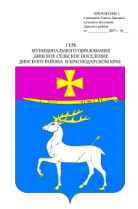 АДМИНИСТРАЦИЯ ДИНСКОГО СЕЛЬСКОГО ПОСЕЛЕНИЯДИНСКОГО РАЙОНАПОСТАНОВЛЕНИЕот _____________			                                  		     № ______станица ДинскаяОб утверждении Положения  об обеспечении первичных мер пожарной безопасности  в границах Динского сельского поселения Динского района В соответствии со статьей 14 Федерального закона от 06 октября 2003 года  №131-ФЗ «Об общих принципах организации местного самоуправления в  Российской   Федерации»,  Федеральным  законом  от 21 декабря  1994 года    № 69-ФЗ «О пожарной безопасности»,   Законом   Краснодарского    края  от  5   ноября    2014  года   № 3039-КЗ    «О закреплении  за  сельскими поселениями Краснодарского края вопросов местного значения», руководствуясь   Уставом  Динского сельского поселения  Динского   района, п о с т а н о в л я ю:1. Утвердить Положение об обеспечении первичных мер пожарной безопасности в границах Динского сельского поселения Динского района, согласно приложению к настоящему постановлению.2. Отделу по социальным вопросам и потребительской сфере администрации Динского сельского поселения Динского района (Зубова) опубликовать (обнародовать) настоящее постановление в муниципальной газете «Панорама Динской» и разместить   на официальном сайте  администрации  Динского  сельского  поселения  Динского  района wwwdinskoeposelenie.ru.3. Контроль за выполнением настоящего постановления оставляю за собой.4. Настоящее постановление вступает в силу со дня его опубликования.Глава Динского сельского поселения								   Ю.И.ШиянЛИСТ СОГЛАСОВАНИЯпроекта постановления администрации Динского сельского поселения Динского района   от _______________№ ________«Об утверждении Положения  об обеспечении первичных мер пожарной безопасности  в границах Динского сельского поселения Динского район»Проект подготовлен и внесен:Ведущий специалист отдела посоциальным вопросам и потребительской сфере							      В.И. ЛигоминаПроект согласован:Исполняющий обязанности  заместителя главы администрации по социальным вопросам				 		и  кадровой работе 							      Е.А.ПриваловаНачальник организационно-правового отдела								          Н.А.ТкачеваНачальник отдела по социальнымвопросам и потребительской сфере				                      О.А. ЗубоваИсполняющий обязанностиначальника  финансово-экономического                                              отдела								                    Л.В.ФисенкоРуководитель МКУ «Централизованная Бухгалтерия  Динского сельского поселения»			       Р.П.КовальчукПРИЛОЖЕНИЕУТВЕРЖДЕНОпостановлением администрацииДинского сельского поселенияДинского районаот ______________ № ________ПОЛОЖЕНИЕоб обеспечении первичных мер пожарной безопасности в границахДинского сельского поселения Динского района1. Общие положения1.1. Настоящее Положение регулирует организационно-правовое, финансовое, материально-техническое обеспечение первичных мер пожарной безопасности на территории Динского сельского поселения Динского района, определяет полномочия органов местного самоуправления Динского сельского поселения Динского района по вопросам обеспечения первичных мер пожарной безопасности.1.2. Первичные меры пожарной безопасности - реализация принятых в установленном порядке норм и правил по предотвращению пожаров, спасению людей и имущества от пожаров, являющихся частью комплекса мероприятий по организации пожаротушения.1.3. Обеспечение первичных мер пожарной безопасности на территории Динского сельского поселения Динского района относится к вопросам местного значения.1.4. Соблюдение настоящего Положения обязательно для всех учреждений, организаций и предприятий, независимо от форм собственности и ведомственной принадлежности, осуществляющих свою деятельность на территории Динского сельского поселения Динского района.1.5. Вопросы, не урегулированные настоящим Положением, решаются в соответствии с действующим законодательством.1.6. Нормативные правовые акты Динского сельского поселения Динского района, по вопросам обеспечения первичных мер пожарной безопасности основываются на Конституции Российской Федерации, федеральном законодательстве, законодательстве Краснодарского края о пожарной безопасности и включают в себя настоящее Положение и принимаемые в соответствии с ним иные нормативные правовые акты, регулирующие вопросы обеспечения первичных мер пожарной безопасности.1.7. Первичные меры пожарной безопасности устанавливаются требованиями федерального законодательства в области пожарной безопасности.2. Порядок реализации полномочий администрации Динского сельского поселения Динского района по обеспечению первичных мер пожарной безопасности2.1. Обеспечение первичных мер пожарной безопасности на терри-тории Динского сельского поселения Динского района осуществляет Администрация Динского  сельского поселения Динского района (далее Администрация поселения).2.2. Реализация полномочий Администрации поселения по обеспе-чению первичных мер пожарной безопасности осуществляется путем:2.2.1 разработки нормативных правовых актов органов местного само-управления по вопросам обеспечения первичных мер пожарной безопасности;2.2.2  разработки целевых  программ, направленных  на  достижение  целей,  связанных  с  реализацией  вопросов  местного значения и приводящих к созданию и (или) увеличению муниципального имущества;2.2.3  разработки и исполнения соответствующих разделов бюджета в части расходов на обеспечение первичных мер пожарной безопасности;2.2.4  представления от имени  главы Динского сельского поселения Динского района для утверждения Советом Динского сельского поселения Динского района предложений о создании, реорганизации и ликвидации муниципальных организаций, осуществляющих деятельность в указанной сфере;2.2.5 передачи муниципального имущества в установленном порядке в пользование организациям для осуществления деятельности в указанной сфере;2.2.6 разработки и утверждения в установленном порядке состава сил и средств для обеспечения первичных мер пожарной безопасности;2.2.7 утверждения порядка привлечения сил и средств подразделений пожарной охраны для тушения пожаров и проведения аварийно-спасательных работ на территории поселения;2.2.8 организации проведения мероприятий по обеспечению первич-  ных мер пожарной безопасности  в местах массового пребывания людей, других учреждениях;2.2.9 муниципального дорожного строительства, содержания дорог местного значения в границах поселения и обеспечения беспрепятственного  проезда пожарной техники к зданиям и сооружениям, а так же системам противопожарного водоснабжения;2.2.10 реализации в установленном законом порядке переданных государственных полномочий обеспечения первичных мер пожарной безопасности;2.2.11 информирования населения о принятых Администрацией поселения решениях по обеспечению первичных мер пожарной безопасности; 2.2.12 содействия распространению пожарно-технических знаний;2.2.13 установления на территории поселения особого противо- пожарного режима и дополнительных требований по обеспечению первичных мер пожарной безопасности в случае повышения пожарной опасности;2.2.14 определения порядка привлечения граждан к выполнению социально значимых работ на добровольной основе (без заключения трудового договора), в составе подразделений пожарной охраны по предупреждению и (или) тушению пожаров;2.2.15  осуществления социального и экономического стимулирования обеспечения первичных мер пожарной безопасности, в том числе участие населения в борьбе с пожарами;2.2.16 регулирования вопросов организационно-правового, финансо-вого, материально-технического обеспечения первичных мер пожарной безопасности в границах поселения;2.2.17 формирования и размещения муниципальных заказов, связанных с реализацией мероприятий по обеспечению первичных мер пожарной  безопасности;2.2.18 проведения противопожарной пропаганды. Противопожарная пропаганда - целенаправленное информирование граждан о проблемах и путях обеспечения пожарной безопасности, осуществляемое средствами массовой информации, посредством издания и распространения специальных памяток, рекомендаций для населения, рекламной продукции, организации тематических выставок, смотров, конкурсов, конференций и использования других, не запрещенных законодательством Российской Федерации, форм информирования населения.Противопожарную пропаганду проводят органы местного самоуправления, орган, уполномоченный решать задачи  по предупреждению и ликвидации чрезвычайных ситуаций и обеспечения пожарной безопасности на территории поселения, пожарная охрана и организации, расположенные на территории поселения.2.2.19 другими способами, предусмотренными действующим законо-дательством.3. Расходные обязательства администрации Динского сельскогопоселения Динского района3.1. Финансовое обеспечение первичных мер пожарной безопасности в границах Динского сельского поселения является расходным обязательством администрации Динского сельского поселения Динского района.3.2. За счет средств бюджета Динского сельского поселения осуществляются расходы, связанные с обеспечением первичных мер пожарной безопасности.3.3. Финансовое обеспечение расходных обязательств осуществляется в пределах средств, предусмотренных в бюджете поселения на эти цели.3.4. Планирование расходов Динского сельского поселения Динского района на обеспечение первичных мер пожарной безопасности осуществляется исходя из необходимости проведения мероприятий по обеспечению пожарной безопасности.4. Особый противопожарный режим на территории Динского сельского поселения Динского района4.1. При неблагоприятной (сложной) пожарной обстановке на соответствующих участках территории Динского сельского поселения Динского района глава Динского сельского поселения Динского района вправе устанавливать особый противопожарный режим, определять порядок его введения и контроль за его исполнением. Особый противопожарный режим может быть установлен по предложению органов государственного пожарного надзора.4.2. Особенно неблагоприятной может быть признана обстановка, связанная с реальной угрозой жизни, здоровью людей и окружающей их природной среде, которая обусловлена крупными  (массовыми) пожарами.4.3. При особом противопожарном режиме глава Динского поселения Динского района может устанавливать дополнительные требования пожарной безопасности, привлекать силы и средства организаций для устранения причин и ликвидации пожаров, а также выделять для этого дополнительные средства из резервного фонда поселения по предупреждению и ликвидации чрезвычайных ситуаций и последствий стихийных бедствий.5. Заключительные положения5.1. В настоящее Положение по мере необходимости, в установленном порядке, могут быть внесены изменения и дополнения.Начальник отдела по социальным вопросам и потребительской сфере					 	О.А.Зубова